Church Employee Handbook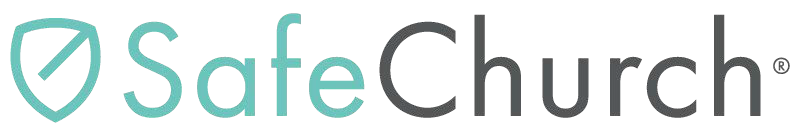 SampleWelcomeWelcome to the ministry team at <CHURCH NAME>. You have been given a unique and special opportunity to serve God and to minister to others in His name. Your work here will make you a part of a team that seeks to meet the spiritual needs of a diverse community.Your Employment with <CHURCH NAME>Your employment with <CHURCH NAME> is “at will” and not by contract either express or implied. This means that both <CHURCH NAME> and you are free to end the employment relationship at any time, with or without notice, and for any reason. No employee or representative of <CHURCH NAME>, other than the <NAME OF ADMINISTRATIVE BODY IN CHARGE OF PERSONNEL>, has the authority to create a contract of employment with you. Any such contract must be in writing signed by both parties.About This HandbookThis Employee Handbook is intended to acquaint you with <CHURCH NAME> and to provide you with information about the employment policies and practices of <CHURCH NAME> in effect at the time of publication. All previously issued handbooks and any inconsistent policy statements or memoranda are superseded. This Handbook is not an employment contract and should not be construed as one.<CHURCH NAME> reserves the right to revise, modify, delete, or add to any and all policies, procedures, work rules, or benefits stated in this handbook or in any other document, except for the policy of at-will employment. Any written changes to this Handbook will be distributed to all employees so that employees will be aware of the new policies or procedures. No oral statements or representations can in any way alter the provisions of this Handbook. Nothing in this Employee Handbook or in any other personnel document, including benefit plan descriptions, creates or is intended to create a promise or representation of continued employment for any employee.Equal Employment OpportunityEmployment decisions at <CHURCH NAME> are based on merit, qualifications, and abilities without regard to race, color, creed, sex, national origin, age (as protected by the Age Discrimination in Employment Act), physical/mental disabilities (as defined by the Americans with Disabilities Act), veteran status, or any other characteristic protected by state or federal law. This commitment to equal treatment applies to all aspects of employment, including, but not limited to: selection, training, assignment, promotion, compensation, benefits, transfer, performance evaluation, administration of personnel policies, discipline, and discharge. All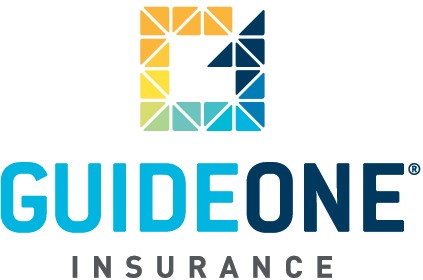 applicants are extended an equal opportunity to gain employment, and all employees are extended an equal opportunity to progress in their fields of endeavor.This policy does not waive the ministerial exception or any other exceptions to any federal, state or local legislation, including, but not limited to Title VII of the Civil Rights Act of 1964, the Age Discrimination in Employment Act and the Americans with Disabilities Act.<CHURCH NAME> Mission Statement, Vision Statement, or Staff Covenant[If desired, insert Mission Statement, Vision Statement, and/or Staff Covenant here]General OverviewSupervisionEach employee at <CHURCH NAME> is accountable to an individual supervisor or to a supervisory committee. The chief supervisory committee at <CHURCH NAME> is the <NAME OF ADMINISTRATIVE BODY IN CHARGE OF PERSONNEL>.Daily work assignments rest with each employee’s immediate supervisor. Administration of additional employment matters detailed in this Handbook is the responsibility of <NAME OF POSITION OR ADMINISTRATIVE BODY IN CHARGE OF PERSONNEL>.Classification of EmployeesAs required by law, each position at <CHURCH NAME> is classified as either exempt or non- exempt based on the government definition of what positions are eligible for overtime pay. If your position is classified as exempt, you are not eligible to be paid for overtime. If your position is classified as non-exempt, you are eligible for overtime pay (see “Overtime Pay” below).<NAME OF POSITION OR ADMINISTRATIVE BODY IN CHARGE OF PERSONNEL> willadvise you which category your position falls into when you are hired.Employees are also classified as full-time, part-time, or temporary for pay and benefits purposes. Employees who are approved to work	or more hours per work week are full- time. Employees who are approved to work less than  		hours per week are part-time.1 Temporary workers may be called in to work either full-time or part-time hours but for a limited duration of time, usually not more than 6 weeks at one time.Attendance and Work SchedulesThe normal office hours for the church are <SPECIFY OFFICE DAYS/HOURS>. Those staff members who are expected to participate in or direct worship, Sunday School, or other functions on Sunday may elect to have Friday or Monday as a day off in lieu of Sunday. Time away from the church for visitation, conference assignments/meetings, youth trips, etc. will be considered as time worked. If these occur on an employee's regularly scheduled day off, the employee's supervisor may grant equivalent time off during the following week.2   This time may1 State or local law may define full-time and/or part-time employment in your jurisdiction. As with all aspects of this sample employee handbook, legal review by a competent attorney licensed in your state is strongly recommended.2 Such “make-up time” provisions may be regulated in your state. As with all aspects of this sample employee handbook, legal review by a competent attorney licensed in your state is strongly recommended.not be accumulated. Employees who have scheduled ministerial events outside of normal office hours (board meetings, rehearsals, etc.) may, with their supervisor's prior approval, adjust their work schedule for that day.WorkweekThe workweek at <CHURCH NAME> runs from <SPECIFY WORKWEEK>.Payment of WagesDepending on the nature of your position, you may be paid by salary or hourly wage. You will be notified of this by the <NAME OF POSITION OR ADMINISTRATIVE BODY IN CHARGE OF PERSONNEL>.<CHURCH NAME> is on a <SPECIFY WEEKLY, SEMI-MONTHLY, OR MONTHLY> payperiod.3   Employees are paid by <SPECIFY PAY METHOD; i.e., direct deposit, check> on<SPECIFY DAY OR DATE>. In the event that the scheduled pay day falls on a weekend or holiday, employees will be paid on the last workday prior to the pay day.Employees are paid on a current basis. On the first paycheck you receive, you will be paid for all scheduled hours during the first pay period if you start in the first week of the pay period. If you start in the second week of the pay period, you will be paid two weeks plus the hours worked the first week.All non-exempt employees are responsible for recording their hours on weekly timesheets, which must be submitted to their supervisor for approval. Employees should not work more than their approved hours or overtime without prior approval. (See the “Overtime Pay” section.)Payroll records are held in strict confidence and can be reviewed only by <NAME OF POSITION OR ADMINISTRATIVE BODY IN CHARGE OF PERSONNEL>.Payroll Advances<CHURCH NAME> does not provide payroll advances or extend credit to staff.Absences from WorkIf, for any reason, you cannot report for work on time, telephone the church as far in advance of your starting time as possible to inform your supervisor why you will be absent and how long you expect to remain absent or late.All leave, with the exception of sick leave or emergencies, should be approved in advance by the employee’s immediate supervisor. Following return to work, an employee’s absence must be documented on the employee’s time sheet or, in the case of exempt staff, on <IDENTIFY FORM USED TO RECORD EXEMPT EMPLOYEE ABSENCES>.Unexcused tardiness or absences are not permissible. Unless a leave of absence has been granted by <NAME OF POSITION OR ADMINISTRATIVE BODY IN CHARGE OFPERSONNEL> (see “Leave of Absences” below), absence from work in excess of an employee’s accumulated vacation leave, sick leave, or other leave is not permitted. Such time off will not be paid and may result in discipline up to and including termination. An unexcused3 Pay periods may be regulated by state law, especially with respect to non-exempt employees. As with all aspects of this sample employee handbook, legal review by a competent attorney licensed in your state is strongly recommended.absence of three or more consecutive days is considered a voluntary termination of employment by the employee.Change of StatusSo that we can properly communicate employment information and administer employee benefits to you, notify the <NAME OF POSITION OR ADMINISTRATIVE BODY IN CHARGE OF PERSONNEL> as soon as practicable if you have a change to any of your employee information:Overtime PayOvertime compensation is not available for exempt employees. For non-exempt employees, the following guidelines apply:Non-exempt employees are expected to work only the hours per week approved for their specific position.From time to time, job requirements may necessitate that a non-exempt employee work in excess of his or her approved hours in a week. This must be approved in advance by the employee’s immediate supervisor and, in the event it results in overtime pay, by the<NAME OF POSITION OR ADMINISTRATIVE BODY IN CHARGE OF PERSONNEL>.Employees who work in excess of <CONSULT WITH ATTORNEY FOR YOUR STATE'S LAW>4   will be paid at the overtime rate required by law.Overtime is based on actual hours worked. Time off on annual leave, sick leave, or other leave will not be considered hours worked for purposes of performing overtime calculations.Furthermore, overtime is based only on hours worked over 40. Thus, even if you are regularly scheduled to work only 30 hours, you will not be paid overtime wages for hours worked over 30 but less than 40.Job DescriptionWhen you begin work at <CHURCH NAME>, you will be given a job description to outline your duties. Your immediate supervisor will review the job description with you to answer any questions.4 While federal law requires overtime pay for non-exempt workers for hours worked in excess of 40 per week, overtime pay requirements can vary from state-to-state. For example, some states will require overtime pay for any hours worked over 8 in a single day regardless of the number of hours worked in a week. As with all provisions in this sample handbook, legal review by a competent attorney licensed in your state is strongly recommended.Holidays and Leave PoliciesHolidaysAll full-time and part-time employees will be granted the following paid holidays each year:<SPECIFY PAID HOLIDAYS>.Generally, when a holiday falls on a Saturday, the previous Friday will be the day off. When a holiday falls on a Sunday, the following Monday will be the day off. If your work requires attention during a holiday or other scheduled time off, your supervisor will work with you to provide other time away from your work. If a holiday falls on your regularly scheduled day off, you may arrange with your supervisor for an alternative day off around the same time period. This holiday schedule may not always apply to clergy, programming staff, and others who must be involved in special services or worship or related holiday activities. With the approval of the Senior Pastor, those persons may arrange for other scheduled time off. Holidays do not accumulate and may not be carried over from year-to-year. You will not be paid for any unused holidays at the time your employment with <CHURCH NAME> ends.Vacation LeaveVacation is intended to be a refreshing and meaningful break in an employee’s regular work schedule. We encourage you to work with your supervisor to schedule vacation as early as possible to ensure a smooth continuation of work during your absence. Vacation leave is on a calendar year basis and is calculated based upon the number of years employed at <CHURCH NAME> and, for non-exempt employees, upon the number of hours approved to work per week. All full-time and part-time employees earn vacation leave as follows:Accumulated Service	Earned Vacation Leave1 month but less than 10 months	1 work day per full calendar month (maximum 10 days) 10 months but less than 5 years	2 work weeks5 years but less than 9 years	3 work weeks9 years or more years	4 work weeksVacation step increases take effect on January 1 in the year following your employment anniversary. For example, if your 5th anniversary is on July 1, you are eligible for three weeks of vacation starting the following January 1.Vacation step increases take effect on January 1 in the year following your employment anniversary. For example, if your 5th anniversary is on July 1, you are eligible for 3 weeks of vacation starting the following January 1.At the end of the calendar year, employees may carry over up to a cumulative total of the equivalent of five (5) work days of earned but unused vacation leave, but all such carried over vacation leave must be used in the next calendar year or it will be forfeited. All other accrued unused vacation leave is forfeited at year-end.5For employees whose employment with <CHURCH NAME> ends, accrued unused vacation leave will be handled in accordance with the separation policy set out in this Handbook.5 Such mandatory vacation forfeiture (“use-it-or-lose-it”) provisions are prohibited in some states. As with all aspects of this sample employee handbook, legal review by a competent attorney licensed in your state is strongly recommended.Sick LeaveEveryone desires a healthy work environment. In the event you or a family member become ill, experience a medical emergency, or schedule a doctor’s appointment, time off for illness, with pay, is provided. It is your responsibility to contact your immediate supervisor to request approval of sick leave. He or she will need to know the reason for your absence and medical documentation may be required. When the need for leave is foreseeable, requests for sick leave should be made at least 30 days in advance of the need for leave. In all other circumstances, the request should be made as soon as practicable. The Financial Secretary maintains accumulated sick leave records.A maximum of five (5) workdays per calendar year of sick leave is available to all full-time and part-time employees. For hourly non-exempt employees, one sick day is calculated as follows: the number of hours you are approved to work in one week divided by five.Sick leave does not accrue from year-to-year and any unused sick leave is forfeited at year-end. Employees whose employment with <CHURCH NAME> ends are not paid for accrued unused sick leave.Family or Medical Leave6In accordance with federal law, <CHURCH NAME> may grant up to 12 weeks total unpaid Family/Medical Leave during any twelve-month period. The 12 weeks of Family/Medical Leave includes and runs concurrently with other leave such as annual leave, sick leave, or other leave.Family/Medical leave entitlements will be measured on a rolling 12-month basis. For example, if an employee used four weeks of leave beginning February 1, 2007, four weeks of leave beginning June 1, 2007, and four weeks of leave beginning December 1, 2008, the staff member would not be entitled to any additional leave until February 1, 2008. On February 1, 2008, the employee would be entitled to four weeks of leave; and on June 1, the employee would be entitled to an additional four weeks of leave, and so on.Family/Medical Leave may be granted under the following conditions:After the birth or adoption of a child by an employee or the placement of a foster child with an employee.To care for an employee’s spouse with a serious health condition.To care for an employee’s child with a serious health condition.To care for an employee’s parent with a serious health condition.In connection with an employee’s own serious illness.6 The Federal Family and Medical Leave Act only applies to employers with 50 or more employees.The following criteria must be met before Family/Medical Leave can be approved:You must have worked for <CHURCH NAME> at least 12 months before the leave and at least 1,250 hours during that period.Family/Medical Leave runs concurrent with vacation leave and sick leave where those leaves are used for an FMLA qualifying reason. After all paid leave is exhausted, Family/Medical Leave is unpaid. The total of all types of leave cannot exceed 12 weeks during any 12-month period.A health care provider’s written certification must be obtained and presented to<CHURCH NAME> to verify an employee’s or family member's serious health condition.<CHURCH NAME>reserves the right to require an employee taking leave due to his or her own serious health condition to obtain a second medical opinion, which will be at the church’s expense.<CHURCH NAME> also reserves the right to require an employee to report periodically on his or her status and intention to return to work.An employee taking leave due to his or her own serious health condition will be required to obtain a doctor's written certification that he or she is able to return to work before the employee will be permitted to return to work.<CHURCH NAME> will continue to pay the same share of the employee’s group insurance premiums during a Family/Medical Leave period that it usually pays, but the employee remains responsible for payment of his/her usual share of employee and/or dependent insurance premiums during the leave.In situations where the need for leave is foreseeable, such as leave for birth, adoption, or planned medical treatment, the employee must provide <CHURCH NAME> with at least 30 days’ written notice before Family/Medical Leave can be approved. In all other situations, notice by the employee as soon as practicable is required.Pregnancy Disability Leave**May or may not be required, depending upon state lawPregnancy, childbirth, or related medical conditions will be treated like any other disability, and an employee on leave will be eligible for temporary disability benefits in the same amount and degree as any other employee on leave.Any female employee planning to take pregnancy disability leave should advise <NAME OF POSITION OR ADMINISTRATIVE BODY IN CHARGE OF PERSONNEL> as early as possible.The individual should make an appointment to discuss the following conditions:Employees who need to take pregnancy disability must inform <CHURCH NAME> when a leave is expected to begin and how long it will likely last.If the need for a leave or transfer is foreseeable, employees must provide notification at least 30 days before the pregnancy disability leave or transfer is to begin.Employees must consult with <NAME OF POSITION OR ADMINISTRATIVE BODY IN CHARGE OF PERSONNEL> regarding the scheduling of any plannedmedical treatment or supervision in order to minimize disruption to church operations. Any such scheduling is subject to the approval of the employee’s health care provider.If 30 days’ advance notice is not possible, notice must be given as soon as practical.Upon the request of an employee and recommendation of the employee’s physician, the employee’s work assignment may be changed if necessary to protect the health and safety of the employee and her child.Requests for transfers of job duties will be reasonably accommodated if the job and security rights of others are not breached.Temporary transfers due to health considerations will be granted when possible. However, the transferred employee will receive the pay that accompanies the job, as is the case with any other temporary transfer due to temporary health reasons.Pregnancy leave usually begins when ordered by the employee’s physician. The employee must provide <CHURCH NAME> with a certification from a health care provider. The certification indicating disability should contain the following information:The date on which the employee became disabled due to pregnancy.The probable duration of the period or periods of disability.A statement that, due to the disability, the employee is unable to perform one or more of the essential functions of her position without undue risk to herself, the successful completion of her pregnancy, or to other persons.Leave returns will be allowed only when the employee’s physician sends a release.An employee will be <CHOOSE EITHER REQUIRED OR ALLOWED> to use accrued sick time (if otherwise eligible to take the time) during a pregnancy disability leave. An employee will be allowed to use accrued vacation time (if otherwise eligible to take the time) during a pregnancy disability leave.Leave duration will be determined by the advice of the employee’s physician, but employees disabled by pregnancy may take up to four months.The four months of leave includes any period of time for actual disability caused by the employee’s pregnancy, childbirth, or related medical condition. This includes leave for severe morning sickness and for prenatal care.Part-time employees are entitled to leave on a pro rata basis.Leave does not need to be taken in one continuous time period and may be taken intermittently, as needed. Leave may be taken in increments of <INSERT SHORTEST PERIOD OF TIME PAYROLL SYSTEM USES TO ACCOUNT FOR ABSENCES>.Under most circumstances, upon submission of a medical certification that an employee is able to return to work from a pregnancy disability leave, an employee will be reinstated to her same position held at the time the leave began or to an equivalent position, if available. An employee returning from a pregnancy disability leave has no greater right to reinstatement than if the employee had been continuously employed.Leave of Absence<CHURCH NAME> recognizes that there may be times when an employee needs to be absent from work and the time off is not covered by annual, sick, pregnancy, or Family and Medical Leave. When, for personal, medical (not qualifying for Family/Medical Leave), or other reasons an employee seeks additional time off, she o he may request a general leave of absence from<NAME OF POSITION OR ADMINISTRATIVE BODY IN CHARGE OF PERSONNEL>.<NAME OF POSITION OR ADMINISTRATIVE BODY IN CHARGE OF PERSONNEL> of<CHURCH NAME> is under no obligation to grant a general leave of absence but may do so with or without pay in its sole discretion based on all the surrounding circumstances. A general leave of absence does not guarantee that <CHURCH NAME> will hold the position open, as<CHURCH NAME> may find it necessary or beneficial to fill the position. In addition, the following guidelines apply:Wherever practicable, a written request for the leave of absence should be made to the<NAME OF POSITION OR ADMINISTRATIVE BODY IN CHARGE OF PERSONNEL>at least 30 days before the leave is sought. The request should include a detailed explanation of the need for the leave and the length of leave sought.An employee must utilize all accrued annual, sick, and other leave before a general leave of absence will be granted.This policy is not intended to cover any leaves that qualify under the Family and Medical Leave Act. Such leaves are governed by “Family or Medical Leave” policy above.An initial general leave of absence cannot exceed 90 days. However, a leave may be extended for periods of 30 days or less upon submission of a new request and further approval of the Personnel Committee.Before beginning a general leave of absence, the employee must make specific arrangements to continue <CHURCH NAME>’s benefit programs such as pension and health benefits. <CHURCH NAME> has no obligation to provide holiday pay, vacation benefits, or bonuses during an approved general leave of absence.A general leave of absence does not affect an employee’s continuity of employment. The original date of employment remains in effect.If an employee does not return to work at the end of an approved leave, this will be considered a voluntary termination of employment by the employee.Continuing Education LeaveContinuing education is encouraged to help employees develop and improve skills and qualifications directly related to their work responsibilities. For those employees with continuing education allowances, paid continuing education leave is limited to a maximum of five (5) work days per year. Such leave must be approved in advance with the employee’s supervisor. If additional time is needed beyond the 5-day limit, the employee must obtain prior approval from the <NAME OF POSITION OR ADMINISTRATIVE BODY IN CHARGE OF PERSONNEL>, whomay grant an unpaid leave of absence for this purpose.Employees who do not have a continuing educational allowance must have prior approval by their immediate supervisor and the <NAME OF POSITION OR ADMINISTRATIVE BODY IN CHARGE OF PERSONNEL>.Reimbursement for continuing education and associated travel must follow the guidelines outlined in <CHURCH NAME>’s “Financial Policies and Procedures Manual.”Continuing education leave does not accrue from year-to-year and any unused continuing education leave is forfeited at year-end. Employees whose employment with <CHURCH NAME> ends are not paid for accrued unused continuing education leave.Jury Duty and Court SubpoenasIf summoned to serve on a jury or subpoenaed to appear in court, you will be excused from work while under summons or subpoena. It is your responsibility to notify your supervisor immediately upon learning of the summons or subpoena, and you will be expected to work normal hours except for the time your presence is required by the court. While serving, you will be paid the difference between jury duty pay and your regular pay. Time for appearance in court for an employee’s own case is considered personal business and will be the individual employee’s responsibility. Normally, annual or other leave days must be used for this purpose.Bereavement LeaveIn the event of a death in your family, <CHURCH NAME> offers the following paid time away from work for all full-time and part-time employees:Relationship	Paid LeaveSpouse, child, parent, or other family member living in your household:	Up to 5 days Other family members (brothers, sisters, in-laws, grandparents, aunts, or uncles): Up to 3 daysPay will not be granted for any day in which the employee is otherwise compensated (such as a paid holiday) or for any day the employee otherwise would not have been at work.Volunteer Mission Work<CHURCH NAME> supports participation in volunteer mission efforts that benefit both the employee and the mission project. If participation in a mission project does not compromise the work of the office, any full-time or part-time employee may have up to five (5) days leave with pay per calendar year to participate in an organized mission trip. Such leave must be approved in advance with the employee’s supervisor. If additional time is needed beyond the 5-day limit, the employee must also obtain prior approval from the <NAME OF POSITION OR ADMINISTRATIVE BODY IN CHARGE OF PERSONNEL>, who may grant an unpaid leave of absence for this purpose. Either <CHURCH NAME> or the home church of which the employee is an active member must sponsor the mission trip. Mission leave does not accrue from year-to- year and any unused mission leave is forfeited at year-end. Employees whose employment with<CHURCH NAME> ends will not be paid for accrued unused mission leave.Military LeaveA leave of absence, without pay, will be granted to an employee who is drafted or called up to serve in the armed services. The armed services includes employees in the U.S. Armed Forces, Public Health Services, National Guard, and Reservists. Employees are requested to notify their supervisors as far in advance as possible of their need to take leave. Leaves and reinstatement upon return from a military leave will be granted in accordance with state and federal law.Other Required Leave Policies<INSERT OTHER POLICIES REQUIRED BY STATE LAWS>7Benefits403(b) Retirement Plan BenefitsEnrollment in the 403(b) retirement plan currently is available for any full-time employee. The language of the pension plan documents control with respect to all issues concerning eligibility, vesting and all other aspects of the plans and their benefits. Terms of the plan are subject to change. Therefore, you must refer to the individual plan documents for accurate details. To the extent permitted by law, the plan may be modified, added to, or terminated at any time.Health InsuranceEnrollment in the health-insurance program currently is available at the time of employment for any full-time employee. The cost of this program is determined annually by <NAME OF POSITION OR ADMINISTRATIVE BODY IN CHARGE OF PERSONNEL>. The language of thehealth insurance plan documents control with respect to all issues concerning health insurance. Eligibility criteria, schedules of benefit coverage, costs, deductibles, and other material terms are subject to frequent changes. Therefore, you must refer to the individual health plan documents and policies for accurate details. To the extent permitted by law, benefits may be modified, added to, or terminated at any time.Social Security and Medicare TaxesUnless an employee is an ordained pastor, <CHURCH NAME> is required by law to withhold social security taxes [FICA, including Medicare] from your pay. Except for ordained pastors,<CHURCH NAME> contributes one-half the tax while the employee contributes the other half. The federal government determines the percentage of tax withheld from pay.Wage AssignmentA wage assignment or garnishment is a legal order requiring an employer to withhold part of the staff member’s wage in order to pay a debt. Wage assignments that meet legal requirements will be honored when issued. At that time, employees will be presented with written notice of the garnishment.Employee Conduct, Grievances, and SeparationEmployee Conduct<CHURCH NAME> bases its teachings and guidelines for living and working on the Bible. We expect each employee’s conduct, on the job as well as off the job, to be in line with the moral, spiritual, and ethical teachings of the Bible. Conduct that is inconsistent with scriptural standards may result in disciplinary action, up to and including termination of employment.7 Some state laws also mandate additional leaves such as Domestic Violence Leave, School Activities Leave, Time Off for Voting, Victims of Crime Leave, and Voluntary Civil Service Leave. As with other provisions of this sample handbook, legal review by a competent attorney licensed in your state is strongly recommended.GrievancesIt is the desire of the church to resolve grievances at the lowest level possible. Should you have a grievance against another employee, supervisor, or church member, you are encouraged to report that grievance to your immediate supervisor, unless the nature of the grievance involves that person. In any case, a grievance may be reported to <NAME OF POSITION OR ADMINISTRATIVE BODY IN CHARGE OF PERSONNEL>. To the extent possible, grievances will be held in confidence.Sexual Harassment Policy<CHURCH NAME> is committed to providing all of its employees with a work environment free from sexual harassment. Accordingly, <CHURCH NAME> strongly disapproves of and will not tolerate, condone or allow sexual harassment by or of any of its employees.For purposes of this policy, sexual harassment is defined as unwelcome or unwanted advances, requests for sexual favors, and any other verbal, visual, or physical conduct of a sexual nature whenSubmission to or rejection of this conduct by an individual is used as a factor in decisions affecting hiring, evaluation, retention, promotion, or other aspects of employment; orThis conduct reasonably could be expected to and does interfere with an individual’s employment or creates an intimidating or hostile work environment.Sexual harassment also includes, but is not limited to, the creation of a hostile or abusive working environment resulting from discrimination or harassment on the basis of gender.If you believe you have been sexually harassed, whether by a co-worker, supervisor, member of the church or a third party, you should report the incident to <NAME OF POSITION OR ADMINISTRATIVE BODY IN CHARGE OF PERSONNEL>. If the conduct involves a clergy person, it should also be reported to <DENOMINATIONAL CONTACT>.Upon a complaint being made, <CHURCH NAME> will investigate the complaint. Upon conclusion of the investigation, <CHURCH NAME> will impose such discipline as warranted by the findings of the investigation. <CHURCH NAME> will not retaliate in any way against anyone who makes a good faith complaint. Likewise, we will not permit any employee to engage in any type of retaliatory conduct. Retaliation is a serious violation of this anti-harassment policy and should also be reported immediately.This policy does not waive the ministerial exception or any other exceptions to any federal, state or local legislation, including, but not limited to Title VII of the Civil Rights Act of 1964, the Age Discrimination in Employment Act, and the Americans with Disabilities Act.Anti-Harassment and Discrimination PolicyAll persons associated with or employed by <CHURCH NAME> are entitled to work in an environment free from harassment and discrimination. <CHURCH NAME> is committed to providing all of its employees with a working environment in which they are treated with respect and dignity. Accordingly, <CHURCH NAME> strongly disapproves of and will not tolerate, condone or allow harassment or discrimination by or against any of its staff members. This anti- harassment policy prohibits harassment on the basis of gender, race, age, color, national origin, physical/mental disabilities, and any other category protected by federal or state law.Examples of inappropriate and unacceptable harassment covered by this policy include, but are not limited to, improper or inappropriate harassing comments, harassing gestures or dissemination, and/or publication of harassing and derogatory materials in the work place that are based upon a person’s gender, race, color, age, national origin, or disability. Examples of unacceptable discrimination include failure to promote, hire. or transfer based upon a person’s race, gender, color, age, national origin, or disability.If you believe that you have been harassed or discriminated against in violation of this policy, you have the responsibility to report the incident to <NAME OF POSITION OR ADMINISTRATIVE BODY IN CHARGE OF PERSONNEL>. If the conduct involves a clergy person, it should also be reported to <DENOMINATIONAL CONTACT>.Upon a complaint being made, <CHURCH NAME> will investigate the complaint. Upon conclusion of the investigation, <CHURCH NAME> will impose discipline as warranted by the findings of the investigation. <CHURCH NAME> will not retaliate in any way against anyone who makes a good faith complaint. Likewise, we will not permit any employee to engage in any type of retaliatory conduct. Retaliation is a serious violation of this anti-harassment policy and should also be reported immediately.This policy does not waive the ministerial exception or any other exceptions to any federal, state or local legislation, including, but not limited to Title VII of the Civil Rights Act of 1964, the Age Discrimination in Employment Act, and the Americans with Disabilities Act.Discipline and DischargeThe purpose of this policy is to state <CHURCH NAME>‘s position on administering equitable and consistent discipline for unsatisfactory conduct in the workplace. Although employment with<CHURCH NAME> is based on mutual consent and both the employee and <CHURCH NAME> have the right to terminate employment at will, with or without cause or advance notice,<CHURCH NAME> may use progressive discipline at its discretion.It is not possible to list all forms of behavior that are considered unacceptable in the workplace. The following are examples of some of the infractions of rules of conduct that may result in disciplinary action, up to and including termination of employment:Theft or misappropriation of the property or funds of <CHURCH NAME> or of a co- worker.Falsification of records.Possession, use or distribution of alcohol or illegal drugs in the workplace, while working, while on church business, or while operating church-owned or leased vehicles or equipment.Possession or distribution of pornographic or obscene materials or communications in the workplace, while working, while on church business, or while uing equipment belonging to the church.Fighting or threatening violence in the workplace.Gambling in any form on church premises, while on church business, or while using equipment belonging to the church.Insubordination or other disrespectful conduct.Sleeping on the job.Violation of <CHURCH NAME> workplace policies and guidelines.Sexual harassment or abuse, or other discriminatory, harassing, retaliatory, or unlawful practices.Personal conduct offensive to fellow employees, church members/attendees, or vendors.Conduct that is inconsistent with scriptural standards.Possession of dangerous materials, such as explosives, firearms, or other weapons, in the workplace.<CHURCH NAME> reserves the exclusive right to evaluate employee performance and conduct and to take disciplinary action. <CHURCH NAME> has the sole discretion to determine whether disciplinary action is to be taken in a given instance and to decide what type of discipline is appropriate. Each disciplinary action will be handled on a case-by-case basis, and there is no routine procedure or sequence of disciplinary action. <CHURCH NAME> will decide in each case what action is appropriate based on all the facts and circumstances. Disciplinary action may consist of any of the following:Oral warningWritten warning with a copy to the employee’s personnel file Suspension – with or without payDischarge<CHURCH NAME> does not guarantee that one form of disciplinary action will necessarily precede another, and immediate termination is possible in any given instance at <CHURCH NAME>’s sole discretion.Separation from EmploymentSeparation from employment may be through voluntary resignation or through involuntary termination by discharge, position elimination, or reduction in force.Resignation is a voluntary act initiated by the employee to terminate employment with<CHURCH NAME>. Although advance notice of resignation is not required, <CHURCH NAME>requests at least two weeks written notice from non-exempt employees and 30 days written notice from exempt employees. The notice should be provided to the employee’s immediate supervisor or to <NAME OF POSITION OR ADMINISTRATIVE BODY IN CHARGE OF PERSONNEL>.Note: If <NAME OF POSITION OR ADMINISTRATIVE BODY IN CHARGE OFPERSONNEL> deems it in the best interest of <CHURCH NAME>, the employee may be dismissed immediately.Prior to departure, <NAME OF POSITION OR ADMINISTRATIVE BODY IN CHARGE OFPERSONNEL> will meet with the individual in an exit interview. On the final day of employment, all building keys, credit cards, and other church property in the staff member’s possession will be turned in to the <NAME OF POSITION OR ADMINISTRATIVE BODY IN CHARGE OF PERSONNEL>.Employees will be paid through their last day of employment. Only the hours actually worked during the final pay period will be paid, along with any earned vacation leave that has not been used.The decision on whether to grant an employee severance pay is a matter of discretion for<NAME OF POSITION OR ADMINISTRATIVE BODY IN CHARGE OF PERSONNEL>,although generally severance pay will only be considered in instances of termination by position elimination or reduction in force.<CONSIDER SELECTING ONE OF THE ALTERNATIVE DISPUTE RESOLUTION CLAUSES: INCLUDE EITHER THE MEDIATION AND ARBITRATION OF DISPUTES, OR THE CHRISTIAN CONCILIATION PLICY BELOW, BUT NOT BOTH.>Mediation and Arbitration of DisputesIn the event of any dispute, claim, or disagreement arising out of the employment relationship between <CHURCH NAME> and its employees, the parties will use their best efforts to settle the dispute, claim, or disagreement between them. They shall consult and negotiate with each other in good faith and, recognizing their mutual interests, attempt to reach a just and equitable solution satisfactory to both parties, including the use of an impartial mediator if agreeable to both sides.If they do not reach such solution within 60 days then, upon written notice to either side, all disputes, claims .and disagreements arising out of the employment relationship shall be finally settled by binding arbitration administered by the American Arbitration Association in accordance with their rules of procedure then in effect. Each party shall pay its own costs of arbitration. An arbitration award may be entered as a judgment in any court of competent jurisdiction.Christian Conciliation Policy (Mediation/Arbitration)This Christian Conciliation Policy is intended to provide a fair, quick, and cost-effective method for resolving any claims or disputes that may arise between <CHURCH NAME> and its employees. As each side are Christians and believe that the Bible commands them to make every effort to live at peace and to resolve disputes with each other in private or within the Christian community in conformity with the biblical mandates of 1 Corinthians 6:1-8, Matthew 5:23-24, and Matthew 18:15-20, it is agreed that any claim or dispute arising out of, or related to, your employment at <CHURCH NAME>, including claims under federal, state, or local statutory or common law, the law of contract, and the law of tort, shall be settled by biblically- based mediation.If resolution of the dispute does not result from mediation, the matter shall then be submitted to an arbitrator for binding arbitration in accordance with the “Rules of Procedure for Christian Conciliation” (Rules) of the Institute for Christian Conciliation, rather than to a judge and/or jury. Consistent with the Rules, each side shall agree to the selection of an arbitrator. If there is an impasse in the selection of an arbitrator, the Institute for Christian Conciliation division of Peacemaker Ministries in Billings, Montana, shall be asked to provide the name of a qualified individual who will serve in that capacity. The location of the arbitration shall be <SELECT LOCATION>. The fees of the arbitrator shall be evenly divided between the parties. Consistent with the Rules, the arbitrator shall issue a written decision opinion within a reasonable time after the arbitration.Each side agrees these methods shall be the sole remedy for any controversy or claim arising out of the employment relationship, and they expressly waive their right to file a lawsuit against one another in any civil court for such disputes, except to enforce a legally binding arbitration decision. This policy does not change the “at will” status of any employee. Continuing employment with <CHURCH NAME> constitutes consideration for and acceptance of this policyand a waiver of any right to a court trial. This policy does not waive the ministerial exceptions or any other exceptions to any state or federal legislation, including, but not limited to Title VII of the Civil Rights Act of 1964, the Age Discrimination in Employment Act, and the Americans with Disabilities Act.General PoliciesComputers and Electronic Information Systems UseThis policy provides guidelines for the acceptable use of <CHURCH NAME>’s Internet, voice mail, electronic mail, word processing, and other electronic communication applications, which are referred to collectively as “electronic information systems.”Employees are responsible for reading and abiding by the policies and procedures set forth below.Ownership and Control. All users have the responsibility to use electronic information systems in a professional, ethical and lawful manner. Users are given access to electronic information systems to assist them in the performance of their jobs. The systems belong to <CHURCH NAME> and are intended for use for authorized business purposes only. The use of all electronic information systems is a privilege, not a right, and <CHURCH NAME>reserves the right to terminate any user’s access to electronic information systems and to take other appropriate disciplinary action, up to and including termination of employment, in the event the use of those systems is not in accordance with this policy or other policies of <CHURCH NAME>.No Privacy. <CHURCH NAME> considers all electronic information systems and communication stored or transmitted with the use of its computer network and software to be the property of <CHURCH NAME> and reserves the right to access, review, disclose, disseminate, archive, and delete any and all such electronic information and communication.Users do not have a right of privacy or confidentiality relating to electronic communications. Users waive any right to privacy in anything they create, store, send, or receive.Although <CHURCH NAME> has the right, but not the duty, to inspect, monitor, or disclose all electronic communication, it does not routinely inspect, monitor, or disclose the contents of electronic communication. However, the church will inspect, monitor, or disclose electronic information and communication when necessary to ensure the proper functioning of <CHURCH NAME>’s electronic information systems, to ensure user compliance with this policy, or for any other reason deemed to be in <CHURCH NAME>’s best interests.Use of <CHURCH NAME>’s electronic information systems constitutes consent to inspection, monitoring, and/or disclosure of information created, stored, sent, or received by the user.Compliance with Applicable Laws and Licenses. Copying software, using shareware without proper registration, copying graphics for use as screen savers or wallpaper, and forwarding or copying e-mail messages all may constitute copyright infringement. Users must comply with all software licenses, copyrights, and state and federal laws governing intellectual property and online activity.Communicating Information. Users should exercise the same care in drafting email, communicating in chat groups and posting items to newsgroups as for any other more formal written communication. Electronic communications tend to be less formal, but can, and likely will, be reviewed and/or used by others.Virus Protection. Users must abide by any security guidelines established by<CHURCH NAME> in the use of email and Internet access and should guard against computer viruses and security breaches. Employees who use the Internet may not transfer or install any software or files from the Internet to any <CHURCH NAME> computers (i.e., no downloading of software, programs, games, etc.) except in consultation with appropriate technical staff.Prohibited Uses. Because electronic information is global in nature, users may encounter material that is inappropriate, offensive, and, in instances, illegal. <CHURCH NAME> cannot control the availability of this information or restrict access to it, but users should be aware that they are responsible for the material they review. Storing, sending, receiving, displaying, printing, or otherwise disseminating electronic communication is strictly prohibited if the communication exhibits any one of the following criteria:Fraudulent, harassing, illegal, embarrassing, sexually explicit, obscene, intimidating, racist, sexist, defamatory or derogatory. Users encountering such material should report abuses to <NAME OF POSITION OR ADMINISTRATIVE BODY IN CHARGE OF PERSONNEL>.Contains attachments that have not been subjected to virus checking.Non-business.Negatively affects network performance.Contains copyrighted material (images or text) without the permission of the owner.Commercial or personal advertisements, solicitations, promotions, destructive programs (that is, viruses, worms, and/or self-replicating code), political material, or any other unauthorized material for personal use.Telephone and Facsimile (Fax) PolicyTelephone Fax machines owned by <CHURCH NAME> are provided for use by employees as business tools. <CHURCH NAME> has the right to monitor communications on this equipment for purposes of time and content. Personal use of <CHURCH NAME>’s telephones or Fax machines for long-distance or toll calls is prohibited; and employees are expected to reimburse<CHURCH NAME> for any charges resulting from their personal use of church telephones or Fax machines.Job-Related Injury or Illness<CHURCH NAME> strives to provide a safe workplace to its employees. However, should you experience a work-related injury or illness (regardless of cause or severity), immediately report it to <NAME OF POSITION OR ADMINISTRATIVE BODY IN CHARGE OF PERSONNEL>. If theinjury or illness appears life threatening, call the 9-1-1 emergency number first; and follow directions. Otherwise, arrangements will be made for first aid or medical care at a facility approved by <CHURCH NAME>’s workers' compensation carrier.Smoking Policy<CHURCH NAME> strives to provide a workplace that is healthy, comfortable, and productive for all employees. Therefore, all church facilities and church owned or leased vehicles are designated smoke-free.<OPTIONAL: The church provides designated smoking areas outside the facility. These areas can be used before and after work or during your designated lunch break. Your supervisor will identify these areas for you. Please be sensitive to the aesthetics of our facilities, and use the appropriate trash containers provided.>Substance-Free Workplace<CHURCH NAME> expects you to be free of any alcohol or illegal substance when reporting to or performing work for the church. The presence, use, consumption, sale, manufacture, or distribution of alcohol or illegal drugs during working hours, on church premises, on church business, or while operating a church vehicle or equipment is strictly prohibited.If you suspect or know that you have an alcohol or substance abuse problem, you are encouraged to discuss this with <NAME OF POSITION OR ADMINISTRATIVE BODY IN CHARGE OF PERSONNEL>. You also are encouraged to seek diagnosis and follow through with treatment as prescribed by a qualified medical practitioner. If you are on prescription drugs, you should be able to provide the appropriate documentation to your supervisor relating to the prescription if requested.Inclement WeatherIt is <CHURCH NAME>’s policy to be open during normal hours of operation. In the event of adverse weather conditions, <NAME OF POSITION OR ADMINISTRATIVE BODY IN CHARGE OF PERSONNEL> may make the decision to close the church office. Reasonable efforts will be made to notify employees of office closings.If the church office remains open, employees are not expected to endanger themselves when traveling to or from work in adverse weather conditions. Attendance during inclement weather should be a matter of individual judgment based on safety and availability of alternative modes of transportation. Common sense must be exercised. In all cases where employees feel unable to safely make the commute to work, they should contact their supervisor to report this condition before the beginning of their scheduled work hours.If snow or other inclement weather conditions occur during the business day, <NAME OF POSITION> may make the decision to close church offices. In addition, an employee may request permission from his or her supervisor to leave early.If an employee is unable to make it to work under inclement weather conditions, or if an employee leaves work early with the permission of his or her supervisor, and the church officeopens, or remains open, for normal business, the employee will be required to use vacation or other applicable leave. If the church office closes, employees will not be required to use vacation leave.ConfidentialityEmployees will occasionally handle confidential information. It is expected that employees will keep all such information confidential.Dress and AppearanceEach employee is encouraged to present a favorable appearance at all times. Cleanliness and neatness should be a top priority. Courtesy and respectfulness to staff, church members, and guests are a must. Employees appearing for work without consideration for cleanliness, neatness, or professional appearance may be asked to leave.Speaking to the MediaEmployees are not permitted to speak to the media as official or unofficial spokespersons of<CHURCH NAME> unless the Senior Pastor grants prior written clearance. All inquires from the media should be referred to the Senior Pastor.Nepotism and Dating PolicyNo person shall become an employee of <CHURCH NAME> for any position requiring that person to supervise or be supervised by a member of that person’s family, unless an exemption is granted by the Personnel Committee prior to employment.Dating relationships are not permitted between a supervisor and an employee who reports to that supervisor.DisclaimerAll policies within this Employee Handbook are intended to comply with the laws of <NAME OF STATE> and the United States and church law as detailed in <NAME OF DENOMINATIONAL GOVERNING AUTHORITY>.If a discrepancy appears, state and/or federal and/or church law takes precedence. If any provision of this Handbook is adjudged void or otherwise unenforceable, this shall not affect the validity of the remainder of the Handbook. The offending portion may be stricken and the remaining policies in the Handbook shall remain in full force and effect.Acknowledgement of ReceiptI acknowledge that I have received the Employee Handbook, and I understand that it is my responsibility to read the Handbook and know its provisions. I understand that this Handbook is not a contract for employment and that its provisions are subject to change at any time.I also understand and acknowledge that my employment at <CHURCH NAME> is “at will” and that, just as I may terminate my employment at any time with or without notice or cause,<CHURCH NAME> may do the same.Employee's Name (Printed):  	Employee's Signature	DateThis form should be signed and returned to <NAME OF POSITION OR ADMINISTRATIVE BODY IN CHARGE OF PERSONNEL>.(06.01.07)© 2010 GuideOne Center for Risk Management, LLC. All rights reserved.This material is for information only and is not intended to provide legal or professional advice.You are encouraged to consult with your own attorney or other expert consultants for a professional opinion specific to your situation.AddressInsurance beneficiaryMarital statusNameNumber of dependentsTelephone numberPerson to notify in case of emergency